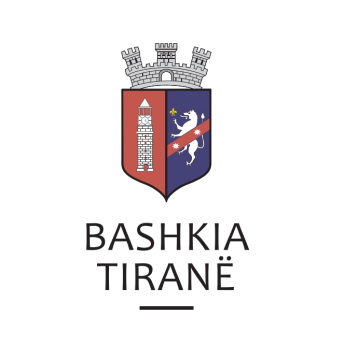      R  E  P U  B  L  I  K  A    E   S  H  Q  I  P  Ë  R  I  S  Ë
  BASHKIA TIRANË
DREJTORIA E PËRGJITHSHME PËR MARRËDHËNIET ME PUBLIKUN DHE JASHTË
DREJTORIA E KOMUNIKIMIT ME QYTETARËTLënda: Kërkesë për shpallje nga Drejtoria e Përgjithshme e Doganave, Dogana Kakavijë Gjirokastër, për subjektin debitor Mirush Ceka.Pranë Bashkisë Tiranë ka ardhur kërkesa shpallje nga Dogana Kakavijë Gjirokastër, me nr. 355/1prot., datë 14.02.2019, protokolluar në Bashkinë Tiranë me nr. 8027 prot., datë 18.02.2019. Ju sqarojmë se pranë Doganës Kakavijë Gjirokastër, janë shpallur vendimet administrative nr. 34, datë 29.03.2013 dhe nr. 1585 prot., datë 03.09.2014, për “Rikuperimin e borxhit doganor”, ndaj:Subjekti debitor:    Mirush CekaNumri ID:               H50603128OShuma e borxhit:   40,211 lekë      Drejtoria e Komunikimit me Qytetarët ka bërë të mundur afishimin e shpalljes për subjektin debitor Mirush Ceka, në tabelën e shpalljeve të Sektorit të Informimit dhe Shërbimeve për Qytetarët pranë Bashkisë Tiranë.